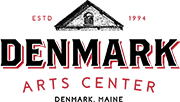 DENMARK ARTS CENTER CAMP REGISTRATION FORMCOVID Camps 2021Name of Camp   PARTY-TIME PICNIC SALADS   ZOOM Camp Dates:Wednesdays 6/9, 16 & 23 5-6pmCURBSIDE Pick-up TUESDAYS 4-6pm for Camp Kits (6/8, 15 & 22):Child’s Name (and nickname) _________________________________      Male __    Female __	Child’s Age  ______    Birth date  __________   Grade entering Fall 2021  __________	Home/Summer Address___________________________________________________________Child’s Name (and nickname) _________________________________      Male __    Female __	Child’s Age  ______    Birth date  __________   Grade entering Fall 2021  __________	Home/Summer Address___________________________________________________________Child’s Name (and nickname) _________________________________      Male __    Female __	Child’s Age  ______    Birth date  __________   Grade entering Fall 2020  __________	Home/Summer Address___________________________________________________________Parent(s)        _____________________________________      Home Phone ______________________							      Cell Phone _______________________	Address ________________________________________________________________________          	Email Address ___________________________________________________________		DENMARK ARTS CENTER | 50 West Main Street | Denmark, ME | 04022 |  207-256-2510 (cell) | info@denmarkarts.org | www.denmarkarts.org